19.06.2021Ул.Васенко, 67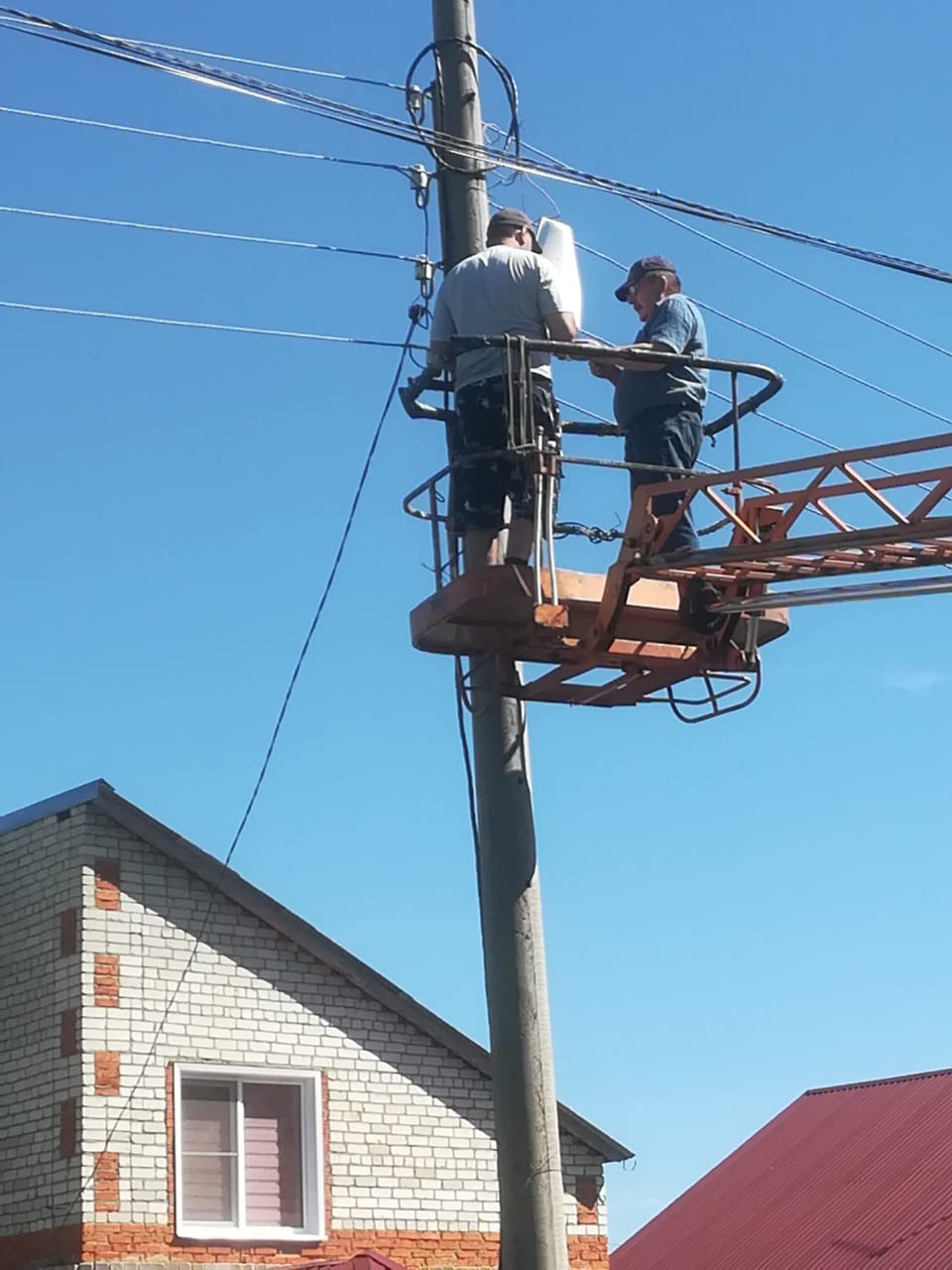 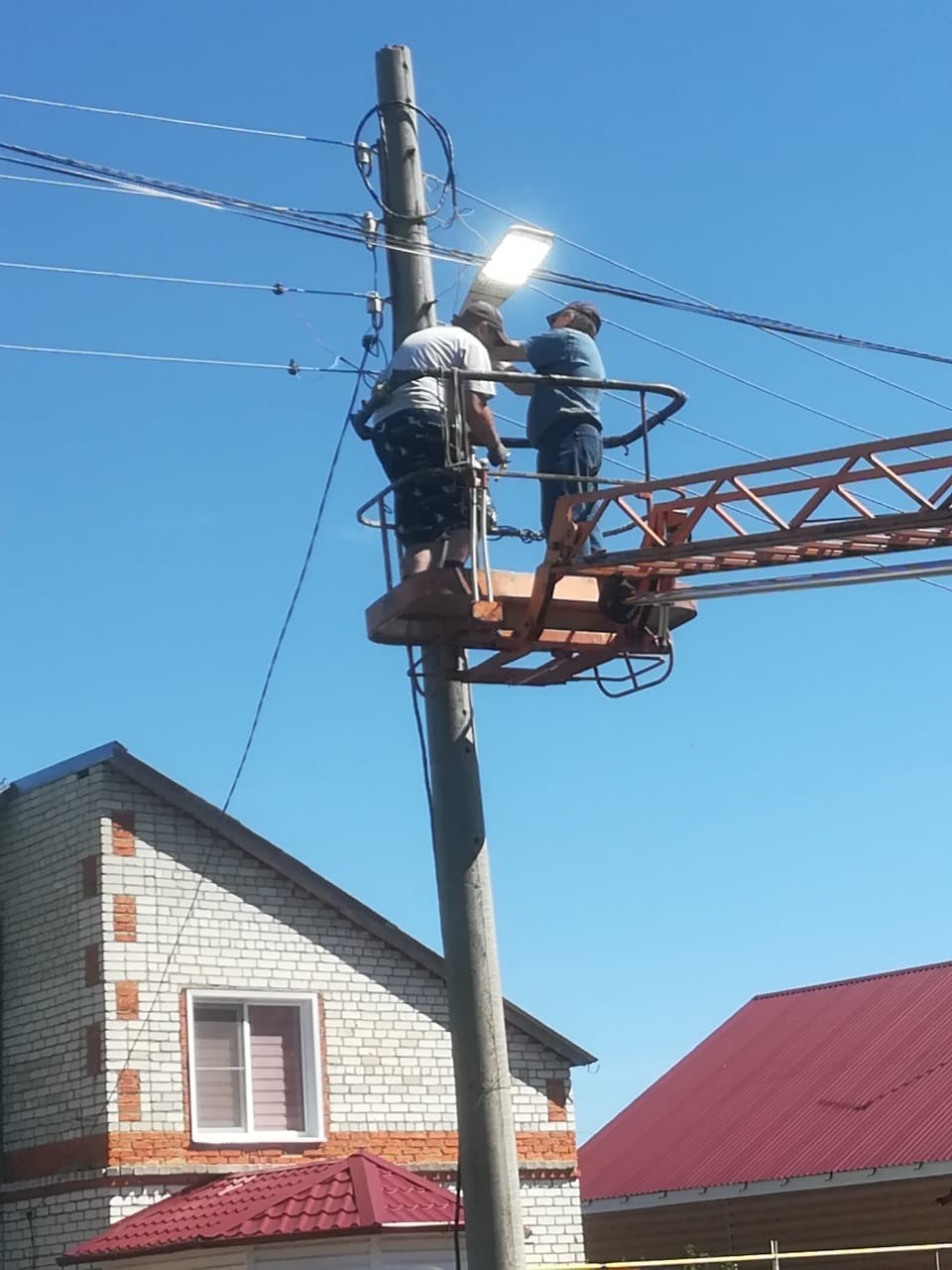 Ул.З. Космодемьянской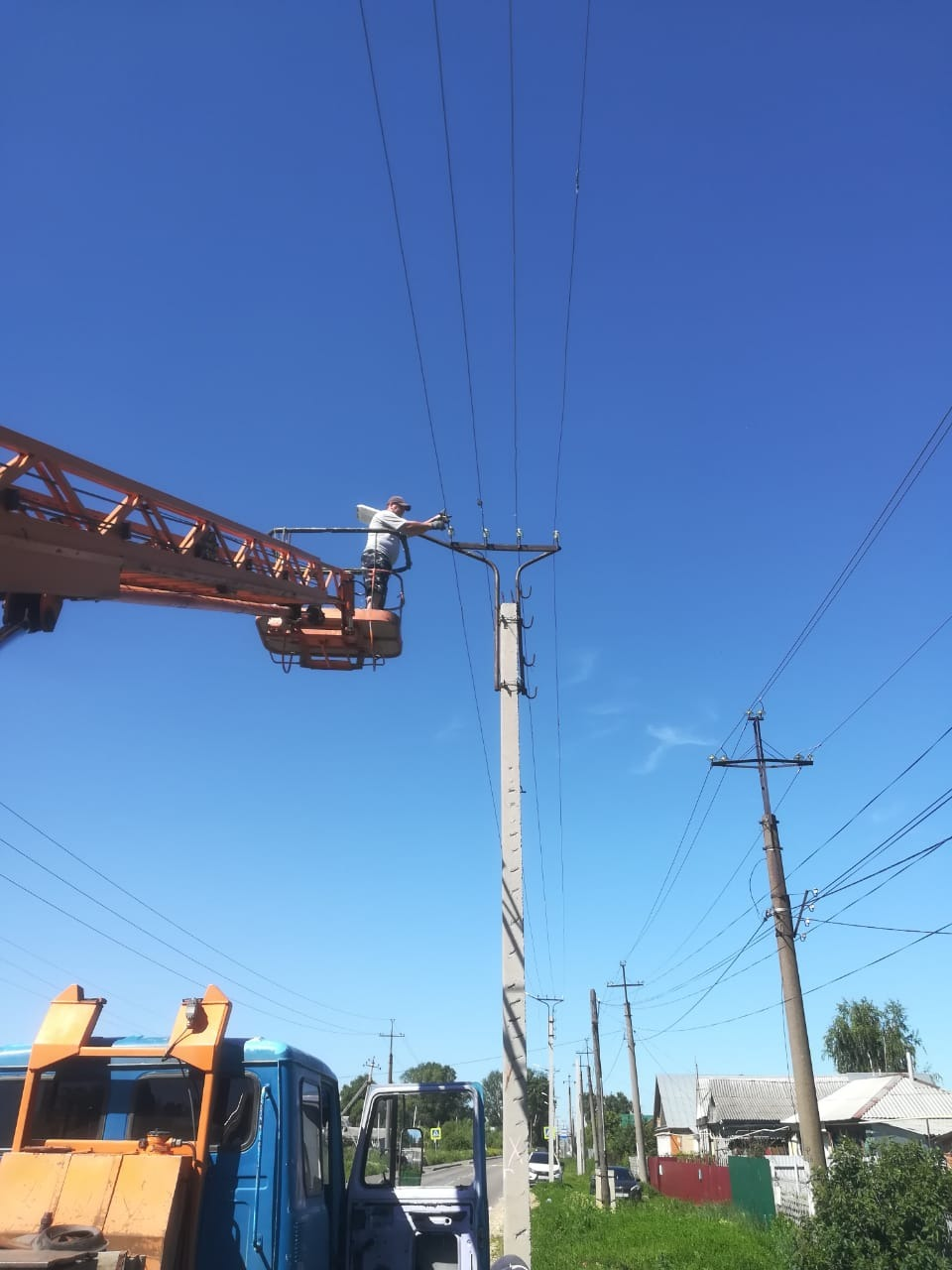 Ул.Трынова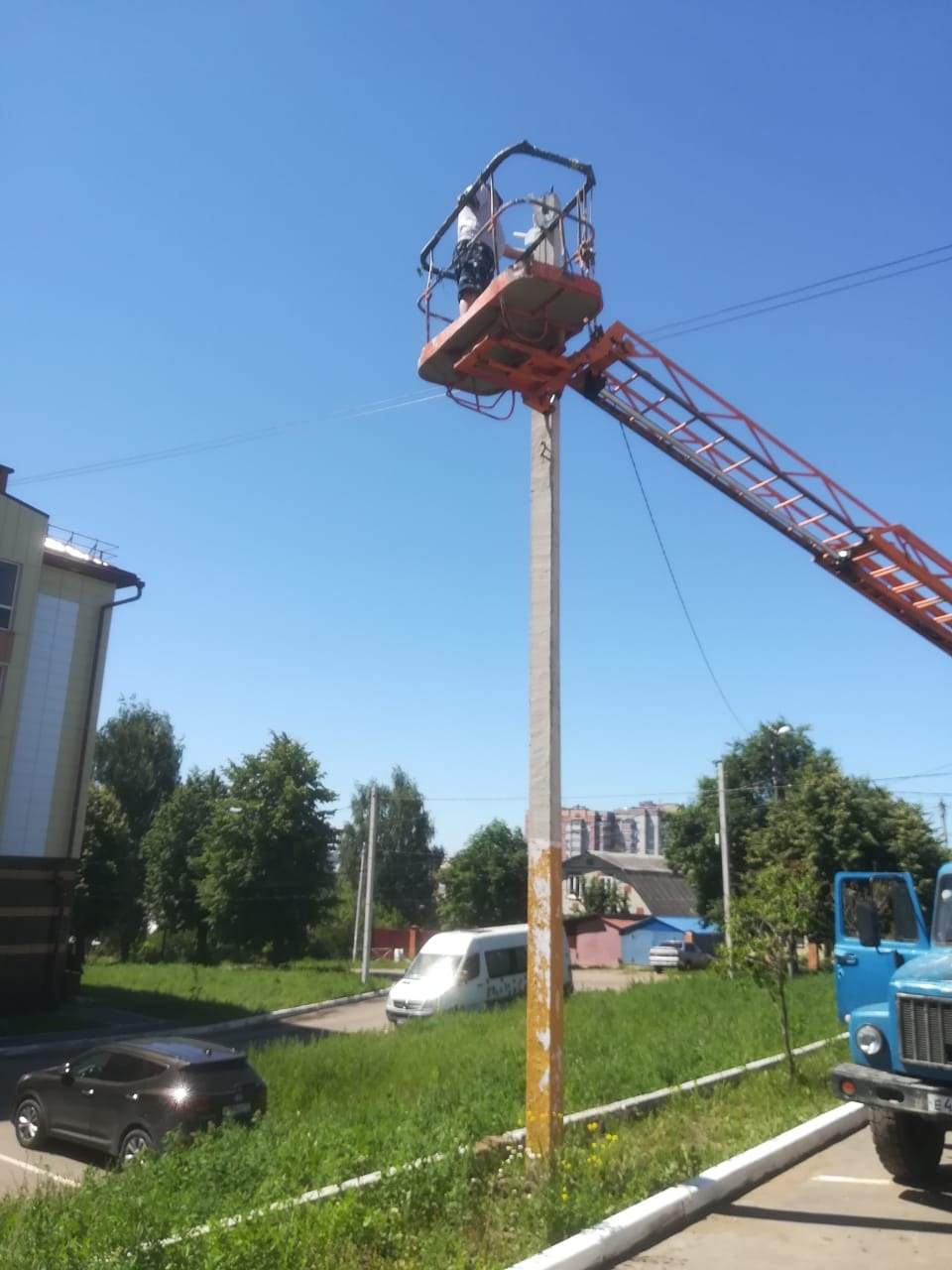 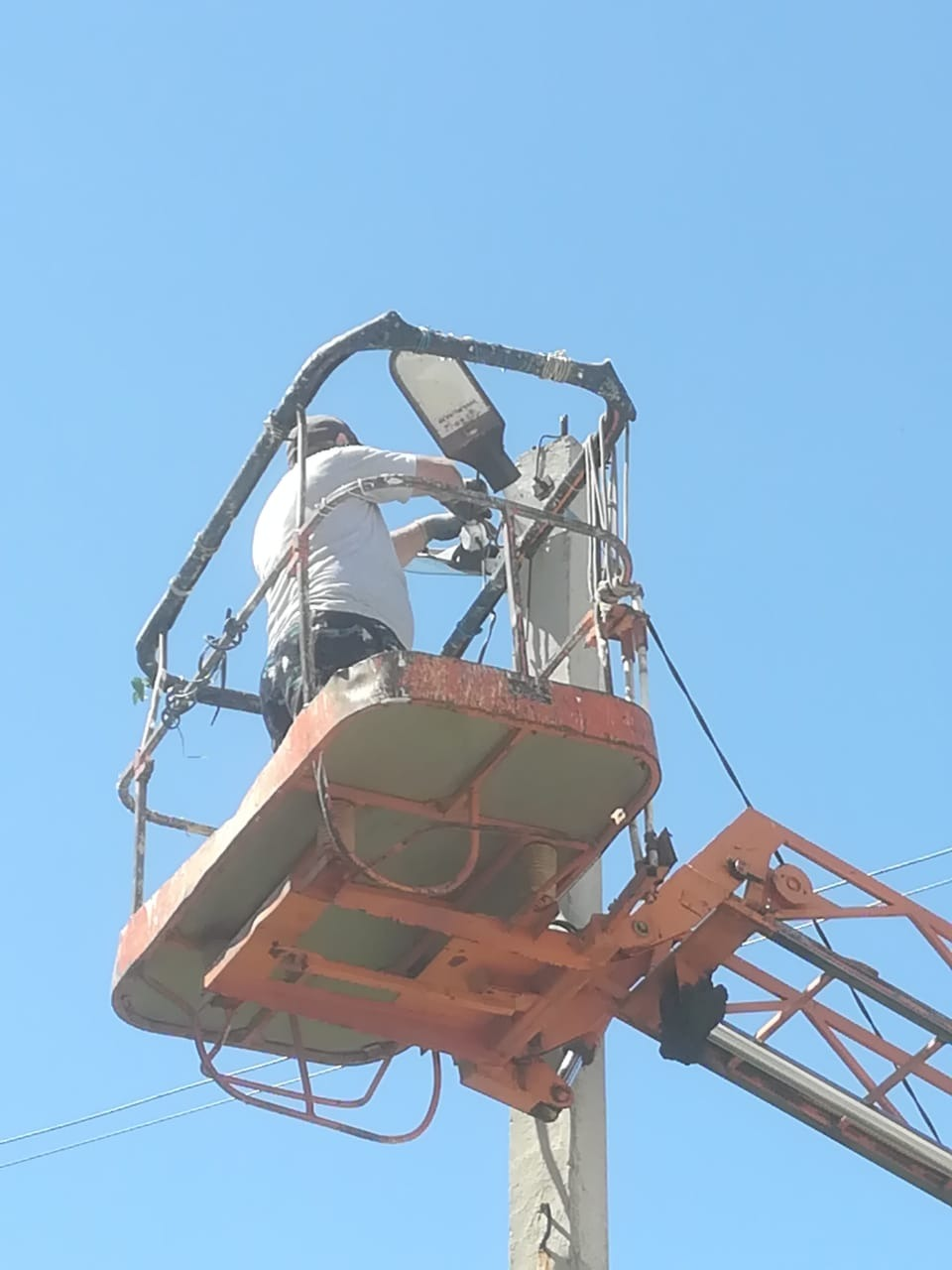 